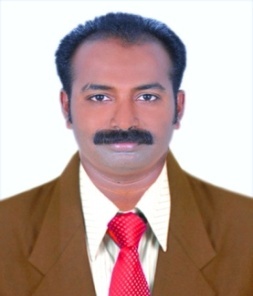 Ajish Sr. HSES Training Specialistajish.378896@2freemail.com  UAE: C/o 0501685421CARRIER OBJECTIVE:Aspiring for a challenging position which will enable me to convert my exceptional HSE skills combined with credible communication skills in ensuring quality HSESTraining services.PROFILE AT A GLANCE:HSE Practitionerhaving more than16years of work experience in which over 15 years in Middle East Oil and Gas Offshore & Onshore Project Management, Fabrication, Installation, Hook-Up, Commissioning, HSES Training, Plant Maintenance & Shutdown, Civil works including Artificial Island constructions, Dredging, Land Reclamation, Jetty & Quay wall constructionetc.,with Main Clients like QP, Oxy, Total E&P, Ras Gas& Maersk Oil Qatar, Saudi Aramco KSA and ADNOC & ZADCO in UAE.WORK EXPERIENCE SUMMARY:HSES TRAINING EXPERTISE:To Conduct following HSES Training for Company employees, Sub contractors and Clients.ACADEMICAND PROFESSIONALQUALIFICATIONS:BSc Paramedical Degree in Radiology(full time degree –University Rank Holder in 2000 Batch.) from Fr.Muller’s Medical College, Karnataka, India under Rajeev  Gandhi University, Bangalore, Karnataka, India.Post Graduate Diploma in Management studies.MAJOR SKILLS:Recognized for high ethical standards, in all works performed.Implementing HSMS Management systems, Trainings, Auditing, Walk through and reviewing the HSEMS.Inspection to meet the HSE Objectives and KPIs of Barges, Platform & Island Constructions Risk assessments   Surveying Sites, Customizing Safety SolutionsWorking closely with Marine Barge Managers and Operations Engineers to ensure that all Operational work adheres to approved procedures, risk assessments, legislation and TOW requirementsCapability to work independently in multinational multicultural environmentProven leadership & motivation skills.Conversant with International safety standards and codes.Proactive approach in analysing HSE issuesAbility to resolve issues quickly and effectively.PROFESSIONAL EXPERIENCE: PROFESSIONAL EXPERIENCE:PROFESSIONAL EXPERIENCE-IT SKILLS:Microsoft Word, Excel, PPT, SAP.PERSONAL DATA:D.O.B		: 08th March 1979Gender 		: MaleNationality	: IndianMarital Status	: MarriedLANGUAGES KNOWN:English, Malayalam, Hindi and Tamil.References and Copies of Certificates are available on request.EmployerDesignationDurationMc Dermott Middle East, UAE.Sr.HSES Training Specialist July 2016  to till dateAMEC Foster Wheeler / ZADCO, UAE.PMC HSE EngineerDec 2013  to July 2016Mc Dermott Middle East Inc., UAE.HSES Training Specialist        Dec 2012 to Dec 2013COWI MIDDLE EAST, UAE.PMC HSE Engineer (Offshore).June 2011 to Dec 2012Mc Dermott Middle East, UAE.HSE Advisor/ Trainer(On&Offshore). July 2006 to May 2011.Doha Petroleum Const.Co.Ltd (DOPET) Qatar.HSE Officer/ Trainer (On &Offshore). March 2002 to July 2006.MEMS, Kerala, INDIA.CPR / First Aid Trainer /EMRT Lead            (Emergency Medical Rescue Team Lead)March 2001 to Jan 2002.Basic H2S Training(OPITO)Personnel Basket & Swing Rope Transfer TrainingPermit To Work TrainingFall Protection-Competent Sup- LevelConfined Space Entry TrainingErgonomics AwarenessLock out /Tag Out TrainingHazard Identification Tool TrainingNew Employee HSE Orientation BBSM AwarenessManual Material Handling Chemical Hazard Communication (HAZCOM)Task Risk Assessment Hand Injury Prevention NEBOSH National General Certificate in Occupational Health & Safety.NVQ Level-3  Certified Trainer- Enable Learning through Presentations (Give presentation to Group & Follow up Exercise) through EAL.LtdDiploma in Industrial SafetyCurrent EmployerDesignationDurationM/S. McDermott Middle East, Inc. Dubai, UAE:McDermott is a leading Engineering Procurement Construction and Installation (EPCI) Company focused on executing Complex Offshore Oil & Gas Projects worldwide.Sr.HSES Training Specialist (Ras Gas  Project HSES Training Coordinator)&Project HSE Advisor/TrainerJuly 2016 to till date,Dec 2012 to Dec 2013&July 2006 to  May 2011FUNCTIONS & RESPONSIBILITIESAS AS HSES TRAINING SPECIALIST:Provides training services to support the elements of the HSE Management System.Conducts training needs analysis for employees and contractors of Company related to HSE Policy and ProceduresDevelops implements and conducts appropriate training programs to support identified needs.Assists in the development of appropriate mandatory HSE training matrixes for all employees and contractors of Company.Maintain a documented inventory of HSE training including specifications, requirements, curriculum, etc.                                                                                                                                            Ensures that an accurate database of HSE training is maintained against all employees and contractors.Regularly evaluates the effectiveness of HSE training and develops appropriate training solutions/changes to ensure a high level of quality and competency.Identifies implements and maintains appropriate training facilities, materials, and resources to support training needs.Support the development and integration of Local Nationals into the organization. Identify and implement appropriate strategies and training programs related to HSE.                                                                                                                                        Assist theHSES Training Manager in controlling departmental costs and budgeting.Coordinate with client and subcontractor to ensure compliance to Company and project specific trainings.Coordinate with vessels to ensure compliance to all the Mandatory offshore training requirement.Prepare Project Specific HSE Training plan and Training Matrix.Support the development and implementation of integrated management systems.Ensure that HSE training complies with ISO 9000, ISO 14000 and OHSAS 18000 requirements.                                                                                  Major Projects involved:Main Client:  Saudi Aramco.D5854 Safaniya Upgrade of Crude Gathering Facilities, Safaniya Phase-01&Phase-2 ProjectsD-6140/6141 Aramco Abu-Safa Subsea Pipe spool, valve Skid and clamps Engineering, Procurement, Fabrication, Transportation, Installation Project.D-6135/6160-Aramco Qatif Platform and Deck Engineering, Procurement, Fabrication, Transportation, Installation Hook Up Project.D-5749/5812– Engineering, Procurement, Fabrication, Transportation, Installation Hook Up& Modification of 24 No. of Offshore Observation Well head platform at Manifa Offshore field.D-5732/5814 Offshore Long Term Agreement– Engineering, Procurement, Fabrication, Transportation & Installation of Offshore Maintain Potential Facilities Jackets, Decks, Pipelines & Cables.D-5863 CRPO-01 – Engineering, Procurement, Fabrication, Transportation & Installation of Offshore Maintain Potential Facilities Jackets, Decks, Pipelines & Cables including beach pulling.D-5744 /16 PDM Project- Engineering, Procurement, Fabrication, Transportation & Installation and Hook Up of Jackets, Decks, Pipeline & Subsea Cables.Ras Gas Barzan Jacket Construction Project.D-6154 L&T –GSPC INDIA Offshore Installation Project.D-6180 L&T –ONGC INDIA Offshore Installation Project.Key Responsibilities:Responsible to the company management to establish, implement and maintain the HSE Management system in accordance with company HSE policy and Procedures.Conduct PTW Audit and Ensure that the implemented P.T.W. system is strictly adhered too and must be well conversant with the procedure and practice adopted by the clients.Carryout on the job safety inspections to ensure the safe methods of working, safety surveys and audit on prevailing safety performance and report to the relevant levels.Induce safety and loss prevention awareness in every employee and maintain a favourable HSE climate.Motivate the people and positions including the subcontractors’ personnel, to correct the unsafe practices and enhance the HSE standard.Render HSE supervision on typical / unscheduled activities.Oversee day to day management of the HSE Management System for all Project and elements of the development of Project sites.Ensuring project execution in compliance with objectives for HSE as set out in the HSSE Plan and associated documents.Recommends measures to reduce or eliminate industrial accident and health hazards in compliance with legislative requirementsTo act as the focal point for the project's HSE activities and represent the Company to the client in the absence of Project HSE Manager.Investigate, analyse and report all the accidents / incidents occurrences and highlight the established causes of accident and the corrective measures sought towards prevention of the recurrenceMaintain an accurate HSE statistics of the company on reported accidents/ Incidents / Near Misses category wise and provide weekly / monthly report to the management.Supervise the job safety analysis activity that needs to be carried out for any new planned activity across disciplines.Maintain a daily working relationship with line management and subcontractors in relation of their respective compliance with the provisions of the HS&E policies and manuals and legal requirements.Review the effectiveness of hazard controls/mitigations and report HSE performance against as required.Conduct on site HSES training and drills as per the Project requirement at site (Barges/Platforms/Yard).To lead the Emergency Response Team. Review Task Risk Assessments (TRA) and participate HAZID study.Conduct in-house/on site Trainings like the H2s Awareness, PermitTo WorkSystem, Lock out-Tag-out system, Safe Work Practice training-New employee orientation etc. Monitor changes in HSE statutory legislation, rules and regulations and ensure communication of necessary information throughout the project organization.             Liaise with HSE organizations in order to gather the latest in formations on HSE aspects and update.Attend the HSE meetings called up by the Contractors/Client.FUNCTIONS & RESPONSIBILITIESAS AS HSES TRAINING SPECIALIST:Provides training services to support the elements of the HSE Management System.Conducts training needs analysis for employees and contractors of Company related to HSE Policy and ProceduresDevelops implements and conducts appropriate training programs to support identified needs.Assists in the development of appropriate mandatory HSE training matrixes for all employees and contractors of Company.Maintain a documented inventory of HSE training including specifications, requirements, curriculum, etc.                                                                                                                                            Ensures that an accurate database of HSE training is maintained against all employees and contractors.Regularly evaluates the effectiveness of HSE training and develops appropriate training solutions/changes to ensure a high level of quality and competency.Identifies implements and maintains appropriate training facilities, materials, and resources to support training needs.Support the development and integration of Local Nationals into the organization. Identify and implement appropriate strategies and training programs related to HSE.                                                                                                                                        Assist theHSES Training Manager in controlling departmental costs and budgeting.Coordinate with client and subcontractor to ensure compliance to Company and project specific trainings.Coordinate with vessels to ensure compliance to all the Mandatory offshore training requirement.Prepare Project Specific HSE Training plan and Training Matrix.Support the development and implementation of integrated management systems.Ensure that HSE training complies with ISO 9000, ISO 14000 and OHSAS 18000 requirements.                                                                                  Major Projects involved:Main Client:  Saudi Aramco.D5854 Safaniya Upgrade of Crude Gathering Facilities, Safaniya Phase-01&Phase-2 ProjectsD-6140/6141 Aramco Abu-Safa Subsea Pipe spool, valve Skid and clamps Engineering, Procurement, Fabrication, Transportation, Installation Project.D-6135/6160-Aramco Qatif Platform and Deck Engineering, Procurement, Fabrication, Transportation, Installation Hook Up Project.D-5749/5812– Engineering, Procurement, Fabrication, Transportation, Installation Hook Up& Modification of 24 No. of Offshore Observation Well head platform at Manifa Offshore field.D-5732/5814 Offshore Long Term Agreement– Engineering, Procurement, Fabrication, Transportation & Installation of Offshore Maintain Potential Facilities Jackets, Decks, Pipelines & Cables.D-5863 CRPO-01 – Engineering, Procurement, Fabrication, Transportation & Installation of Offshore Maintain Potential Facilities Jackets, Decks, Pipelines & Cables including beach pulling.D-5744 /16 PDM Project- Engineering, Procurement, Fabrication, Transportation & Installation and Hook Up of Jackets, Decks, Pipeline & Subsea Cables.Ras Gas Barzan Jacket Construction Project.D-6154 L&T –GSPC INDIA Offshore Installation Project.D-6180 L&T –ONGC INDIA Offshore Installation Project.Key Responsibilities:Responsible to the company management to establish, implement and maintain the HSE Management system in accordance with company HSE policy and Procedures.Conduct PTW Audit and Ensure that the implemented P.T.W. system is strictly adhered too and must be well conversant with the procedure and practice adopted by the clients.Carryout on the job safety inspections to ensure the safe methods of working, safety surveys and audit on prevailing safety performance and report to the relevant levels.Induce safety and loss prevention awareness in every employee and maintain a favourable HSE climate.Motivate the people and positions including the subcontractors’ personnel, to correct the unsafe practices and enhance the HSE standard.Render HSE supervision on typical / unscheduled activities.Oversee day to day management of the HSE Management System for all Project and elements of the development of Project sites.Ensuring project execution in compliance with objectives for HSE as set out in the HSSE Plan and associated documents.Recommends measures to reduce or eliminate industrial accident and health hazards in compliance with legislative requirementsTo act as the focal point for the project's HSE activities and represent the Company to the client in the absence of Project HSE Manager.Investigate, analyse and report all the accidents / incidents occurrences and highlight the established causes of accident and the corrective measures sought towards prevention of the recurrenceMaintain an accurate HSE statistics of the company on reported accidents/ Incidents / Near Misses category wise and provide weekly / monthly report to the management.Supervise the job safety analysis activity that needs to be carried out for any new planned activity across disciplines.Maintain a daily working relationship with line management and subcontractors in relation of their respective compliance with the provisions of the HS&E policies and manuals and legal requirements.Review the effectiveness of hazard controls/mitigations and report HSE performance against as required.Conduct on site HSES training and drills as per the Project requirement at site (Barges/Platforms/Yard).To lead the Emergency Response Team. Review Task Risk Assessments (TRA) and participate HAZID study.Conduct in-house/on site Trainings like the H2s Awareness, PermitTo WorkSystem, Lock out-Tag-out system, Safe Work Practice training-New employee orientation etc. Monitor changes in HSE statutory legislation, rules and regulations and ensure communication of necessary information throughout the project organization.             Liaise with HSE organizations in order to gather the latest in formations on HSE aspects and update.Attend the HSE meetings called up by the Contractors/Client.FUNCTIONS & RESPONSIBILITIESAS AS HSES TRAINING SPECIALIST:Provides training services to support the elements of the HSE Management System.Conducts training needs analysis for employees and contractors of Company related to HSE Policy and ProceduresDevelops implements and conducts appropriate training programs to support identified needs.Assists in the development of appropriate mandatory HSE training matrixes for all employees and contractors of Company.Maintain a documented inventory of HSE training including specifications, requirements, curriculum, etc.                                                                                                                                            Ensures that an accurate database of HSE training is maintained against all employees and contractors.Regularly evaluates the effectiveness of HSE training and develops appropriate training solutions/changes to ensure a high level of quality and competency.Identifies implements and maintains appropriate training facilities, materials, and resources to support training needs.Support the development and integration of Local Nationals into the organization. Identify and implement appropriate strategies and training programs related to HSE.                                                                                                                                        Assist theHSES Training Manager in controlling departmental costs and budgeting.Coordinate with client and subcontractor to ensure compliance to Company and project specific trainings.Coordinate with vessels to ensure compliance to all the Mandatory offshore training requirement.Prepare Project Specific HSE Training plan and Training Matrix.Support the development and implementation of integrated management systems.Ensure that HSE training complies with ISO 9000, ISO 14000 and OHSAS 18000 requirements.                                                                                  Major Projects involved:Main Client:  Saudi Aramco.D5854 Safaniya Upgrade of Crude Gathering Facilities, Safaniya Phase-01&Phase-2 ProjectsD-6140/6141 Aramco Abu-Safa Subsea Pipe spool, valve Skid and clamps Engineering, Procurement, Fabrication, Transportation, Installation Project.D-6135/6160-Aramco Qatif Platform and Deck Engineering, Procurement, Fabrication, Transportation, Installation Hook Up Project.D-5749/5812– Engineering, Procurement, Fabrication, Transportation, Installation Hook Up& Modification of 24 No. of Offshore Observation Well head platform at Manifa Offshore field.D-5732/5814 Offshore Long Term Agreement– Engineering, Procurement, Fabrication, Transportation & Installation of Offshore Maintain Potential Facilities Jackets, Decks, Pipelines & Cables.D-5863 CRPO-01 – Engineering, Procurement, Fabrication, Transportation & Installation of Offshore Maintain Potential Facilities Jackets, Decks, Pipelines & Cables including beach pulling.D-5744 /16 PDM Project- Engineering, Procurement, Fabrication, Transportation & Installation and Hook Up of Jackets, Decks, Pipeline & Subsea Cables.Ras Gas Barzan Jacket Construction Project.D-6154 L&T –GSPC INDIA Offshore Installation Project.D-6180 L&T –ONGC INDIA Offshore Installation Project.Key Responsibilities:Responsible to the company management to establish, implement and maintain the HSE Management system in accordance with company HSE policy and Procedures.Conduct PTW Audit and Ensure that the implemented P.T.W. system is strictly adhered too and must be well conversant with the procedure and practice adopted by the clients.Carryout on the job safety inspections to ensure the safe methods of working, safety surveys and audit on prevailing safety performance and report to the relevant levels.Induce safety and loss prevention awareness in every employee and maintain a favourable HSE climate.Motivate the people and positions including the subcontractors’ personnel, to correct the unsafe practices and enhance the HSE standard.Render HSE supervision on typical / unscheduled activities.Oversee day to day management of the HSE Management System for all Project and elements of the development of Project sites.Ensuring project execution in compliance with objectives for HSE as set out in the HSSE Plan and associated documents.Recommends measures to reduce or eliminate industrial accident and health hazards in compliance with legislative requirementsTo act as the focal point for the project's HSE activities and represent the Company to the client in the absence of Project HSE Manager.Investigate, analyse and report all the accidents / incidents occurrences and highlight the established causes of accident and the corrective measures sought towards prevention of the recurrenceMaintain an accurate HSE statistics of the company on reported accidents/ Incidents / Near Misses category wise and provide weekly / monthly report to the management.Supervise the job safety analysis activity that needs to be carried out for any new planned activity across disciplines.Maintain a daily working relationship with line management and subcontractors in relation of their respective compliance with the provisions of the HS&E policies and manuals and legal requirements.Review the effectiveness of hazard controls/mitigations and report HSE performance against as required.Conduct on site HSES training and drills as per the Project requirement at site (Barges/Platforms/Yard).To lead the Emergency Response Team. Review Task Risk Assessments (TRA) and participate HAZID study.Conduct in-house/on site Trainings like the H2s Awareness, PermitTo WorkSystem, Lock out-Tag-out system, Safe Work Practice training-New employee orientation etc. Monitor changes in HSE statutory legislation, rules and regulations and ensure communication of necessary information throughout the project organization.             Liaise with HSE organizations in order to gather the latest in formations on HSE aspects and update.Attend the HSE meetings called up by the Contractors/Client.Previous EmployerDesignationDuration   AMEC INTERNATIONAL /ZADCOPMC HSE Engineer/Client HSE Rep.Dec 2013 to July 2016.Project: ZADCO UZ- 750 /1217 PROJECTMain Contractor:NPCC- TECHNIP CONSORTIUMProject: ZADCO UZ- 750 /1217 PROJECTMain Contractor:NPCC- TECHNIP CONSORTIUMProject: ZADCO UZ- 750 /1217 PROJECTMain Contractor:NPCC- TECHNIP CONSORTIUMKey Responsibilities:Ensure all activities on site are in compliance with HSE procedures in respect of the format signed off by CONTRACTOR’S senior personnel.Conduct and / or Participate in COMPANY/MANAGER HSE audits/Inspections for CONTRACTOR Conduct  risk assessment as directed by COMPANY/MANAGER or HSE ManagerReview the contract documents for each Construction Package in respect of Safety requirements and procedures and advise the PROJECT MANAGER of any deficiency.Review and comment to the Project Manager, on site safety organizations and key personnel CV’s as submitted by the CONTRACTORReview HSE Procedures as submitted by the CONTRACTOR and ensure implementation is in compliance with Contract requirements.Review Inspections, Plans as submitted by the CONTRACTOR and ensure compliance with HSE requirementsEnsure CONTRACTOR’S HSE staffs are adequate on site and report to Project Manager/HSE Manager in case of shortfall.Review CONTRACTOR’S  Daily ,Weekly and Monthly HSE ReportsReview CONTRACTOR’S HSE records, documents, heavy equipment check list etc to ensure all major construction equipment is maintained regularly as per the requirement.Ensure CONTRACTOR’S HSE Training records regularly updated and maintained as per Project requirement.Ensure CONTRACTOR’S employees on site are following all HSE procedures/requirements and report to Project Manager/HSE Manager in case of any deficiency.Closely monitor site HSE activities and submit the Reports to Project Manager and HSE Manager.Participate in Weekly meetings and monthly executive meetingsCoordinate with COMPANY/MANAGER and Senior Project Engineer to ensure that HSE Policy is implemented by CONTRACTORGuide and lead CONTRACTOR’S HSE Engineers and Officers.Participate with PMC staff in reviewing and assessing of Close out Report as submitted by CONTRACTORPrepare and submit Weekly, Monthly, Annually site HSE Performance Reports, Lesson Learnt Report, etc to PROJECT/ HSE MANAGER.Key Responsibilities:Ensure all activities on site are in compliance with HSE procedures in respect of the format signed off by CONTRACTOR’S senior personnel.Conduct and / or Participate in COMPANY/MANAGER HSE audits/Inspections for CONTRACTOR Conduct  risk assessment as directed by COMPANY/MANAGER or HSE ManagerReview the contract documents for each Construction Package in respect of Safety requirements and procedures and advise the PROJECT MANAGER of any deficiency.Review and comment to the Project Manager, on site safety organizations and key personnel CV’s as submitted by the CONTRACTORReview HSE Procedures as submitted by the CONTRACTOR and ensure implementation is in compliance with Contract requirements.Review Inspections, Plans as submitted by the CONTRACTOR and ensure compliance with HSE requirementsEnsure CONTRACTOR’S HSE staffs are adequate on site and report to Project Manager/HSE Manager in case of shortfall.Review CONTRACTOR’S  Daily ,Weekly and Monthly HSE ReportsReview CONTRACTOR’S HSE records, documents, heavy equipment check list etc to ensure all major construction equipment is maintained regularly as per the requirement.Ensure CONTRACTOR’S HSE Training records regularly updated and maintained as per Project requirement.Ensure CONTRACTOR’S employees on site are following all HSE procedures/requirements and report to Project Manager/HSE Manager in case of any deficiency.Closely monitor site HSE activities and submit the Reports to Project Manager and HSE Manager.Participate in Weekly meetings and monthly executive meetingsCoordinate with COMPANY/MANAGER and Senior Project Engineer to ensure that HSE Policy is implemented by CONTRACTORGuide and lead CONTRACTOR’S HSE Engineers and Officers.Participate with PMC staff in reviewing and assessing of Close out Report as submitted by CONTRACTORPrepare and submit Weekly, Monthly, Annually site HSE Performance Reports, Lesson Learnt Report, etc to PROJECT/ HSE MANAGER.Key Responsibilities:Ensure all activities on site are in compliance with HSE procedures in respect of the format signed off by CONTRACTOR’S senior personnel.Conduct and / or Participate in COMPANY/MANAGER HSE audits/Inspections for CONTRACTOR Conduct  risk assessment as directed by COMPANY/MANAGER or HSE ManagerReview the contract documents for each Construction Package in respect of Safety requirements and procedures and advise the PROJECT MANAGER of any deficiency.Review and comment to the Project Manager, on site safety organizations and key personnel CV’s as submitted by the CONTRACTORReview HSE Procedures as submitted by the CONTRACTOR and ensure implementation is in compliance with Contract requirements.Review Inspections, Plans as submitted by the CONTRACTOR and ensure compliance with HSE requirementsEnsure CONTRACTOR’S HSE staffs are adequate on site and report to Project Manager/HSE Manager in case of shortfall.Review CONTRACTOR’S  Daily ,Weekly and Monthly HSE ReportsReview CONTRACTOR’S HSE records, documents, heavy equipment check list etc to ensure all major construction equipment is maintained regularly as per the requirement.Ensure CONTRACTOR’S HSE Training records regularly updated and maintained as per Project requirement.Ensure CONTRACTOR’S employees on site are following all HSE procedures/requirements and report to Project Manager/HSE Manager in case of any deficiency.Closely monitor site HSE activities and submit the Reports to Project Manager and HSE Manager.Participate in Weekly meetings and monthly executive meetingsCoordinate with COMPANY/MANAGER and Senior Project Engineer to ensure that HSE Policy is implemented by CONTRACTORGuide and lead CONTRACTOR’S HSE Engineers and Officers.Participate with PMC staff in reviewing and assessing of Close out Report as submitted by CONTRACTORPrepare and submit Weekly, Monthly, Annually site HSE Performance Reports, Lesson Learnt Report, etc to PROJECT/ HSE MANAGER.EmployerDesignationDuration   M/S COWI Middle East, UAE.PMC HSE Engineer/ ADNOC HSE REP.June 2011 to December 2012Project  : ADNOC/ZADCO  Upper Zakum Artificial Islands Project at Zakum Offshore oil fieldContractor: NMDC (National Marine Dredging Company) Abu Dhabi.The project comprises the construction of Four Artificial Islands and that will enhance the production from Upper Zakum Oil field, one of the largest oil fields in the world located offshore Abu Dhabi in UAE.Project  : ADNOC/ZADCO  Upper Zakum Artificial Islands Project at Zakum Offshore oil fieldContractor: NMDC (National Marine Dredging Company) Abu Dhabi.The project comprises the construction of Four Artificial Islands and that will enhance the production from Upper Zakum Oil field, one of the largest oil fields in the world located offshore Abu Dhabi in UAE.Project  : ADNOC/ZADCO  Upper Zakum Artificial Islands Project at Zakum Offshore oil fieldContractor: NMDC (National Marine Dredging Company) Abu Dhabi.The project comprises the construction of Four Artificial Islands and that will enhance the production from Upper Zakum Oil field, one of the largest oil fields in the world located offshore Abu Dhabi in UAE.Key Responsibilities:Guide and lead CONTRACTOR’S HSE Engineers and Officers.Conduct and / or Participate in COMPANY/MANAGER HSE audits/Inspections for CONTRACTOR Conduct  risk assessment as directed by COMPANY/MANAGER or HSE ManagerReview the contract documents for each Construction Package in respect of Safety requirements and procedures and advise the PROJECT MANAGER of any deficiency.Review and comment to the Project Manager, on site safety organizations and key personnel CV’s as submitted by the CONTRACTORReview HSE Procedures as submitted by the CONTRACTOR and ensure implementation is in compliance with Contract requirements.Review Inspections, Plans as submitted by the CONTRACTOR and ensure compliance with HSE requirementsEnsure all activities on site are in compliance with HSE procedures in respect of the format signed off by CONTRACTOR’S senior personnel.Ensure CONTRACTOR’S HSE staffs are adequate on site and report to Project Manager/HSE Manager in case of shortfall.Review CONTRACTOR’S  Daily ,Weekly and Monthly HSE ReportsReview CONTRACTOR’S HSE records, documents, heavy equipment check list etc to ensure all major construction equipment is maintained regularly as per the requirement.Ensure CONTRACTOR’S HSE Training records regularly updated and maintainedEnsure CONTRACTOR’S employees on site are following all HSE procedures/requirements and report to Project Manager/HSE Manager in case of any deficiency.Key Responsibilities:Guide and lead CONTRACTOR’S HSE Engineers and Officers.Conduct and / or Participate in COMPANY/MANAGER HSE audits/Inspections for CONTRACTOR Conduct  risk assessment as directed by COMPANY/MANAGER or HSE ManagerReview the contract documents for each Construction Package in respect of Safety requirements and procedures and advise the PROJECT MANAGER of any deficiency.Review and comment to the Project Manager, on site safety organizations and key personnel CV’s as submitted by the CONTRACTORReview HSE Procedures as submitted by the CONTRACTOR and ensure implementation is in compliance with Contract requirements.Review Inspections, Plans as submitted by the CONTRACTOR and ensure compliance with HSE requirementsEnsure all activities on site are in compliance with HSE procedures in respect of the format signed off by CONTRACTOR’S senior personnel.Ensure CONTRACTOR’S HSE staffs are adequate on site and report to Project Manager/HSE Manager in case of shortfall.Review CONTRACTOR’S  Daily ,Weekly and Monthly HSE ReportsReview CONTRACTOR’S HSE records, documents, heavy equipment check list etc to ensure all major construction equipment is maintained regularly as per the requirement.Ensure CONTRACTOR’S HSE Training records regularly updated and maintainedEnsure CONTRACTOR’S employees on site are following all HSE procedures/requirements and report to Project Manager/HSE Manager in case of any deficiency.Key Responsibilities:Guide and lead CONTRACTOR’S HSE Engineers and Officers.Conduct and / or Participate in COMPANY/MANAGER HSE audits/Inspections for CONTRACTOR Conduct  risk assessment as directed by COMPANY/MANAGER or HSE ManagerReview the contract documents for each Construction Package in respect of Safety requirements and procedures and advise the PROJECT MANAGER of any deficiency.Review and comment to the Project Manager, on site safety organizations and key personnel CV’s as submitted by the CONTRACTORReview HSE Procedures as submitted by the CONTRACTOR and ensure implementation is in compliance with Contract requirements.Review Inspections, Plans as submitted by the CONTRACTOR and ensure compliance with HSE requirementsEnsure all activities on site are in compliance with HSE procedures in respect of the format signed off by CONTRACTOR’S senior personnel.Ensure CONTRACTOR’S HSE staffs are adequate on site and report to Project Manager/HSE Manager in case of shortfall.Review CONTRACTOR’S  Daily ,Weekly and Monthly HSE ReportsReview CONTRACTOR’S HSE records, documents, heavy equipment check list etc to ensure all major construction equipment is maintained regularly as per the requirement.Ensure CONTRACTOR’S HSE Training records regularly updated and maintainedEnsure CONTRACTOR’S employees on site are following all HSE procedures/requirements and report to Project Manager/HSE Manager in case of any deficiency.EmployerEmployerDesignationDurationDurationM/S. Doha Petroleum Const. Co. Ltd, QatarM/S. Doha Petroleum Const. Co. Ltd, QatarHSE Officer / TrainerMarch 2002 to July 2006.March 2002 to July 2006.Major Projects involved:PREVIOUS EXPERIENCE IN INDIAMajor Projects involved:PREVIOUS EXPERIENCE IN INDIAMajor Projects involved:PREVIOUS EXPERIENCE IN INDIAMajor Projects involved:PREVIOUS EXPERIENCE IN INDIAMajor Projects involved:PREVIOUS EXPERIENCE IN INDIAEmployerDesignationDesignationDesignationDurationMannar Emergency Medical Service(MEMS) Alappuzha, Kerala,IndiaCPR / First Aid Trainer /EMRT Lead            (Emergency Medical Rescue Team Lead)CPR / First Aid Trainer /EMRT Lead            (Emergency Medical Rescue Team Lead)CPR / First Aid Trainer /EMRT Lead            (Emergency Medical Rescue Team Lead)March 2001 to 08th Jan 2002.